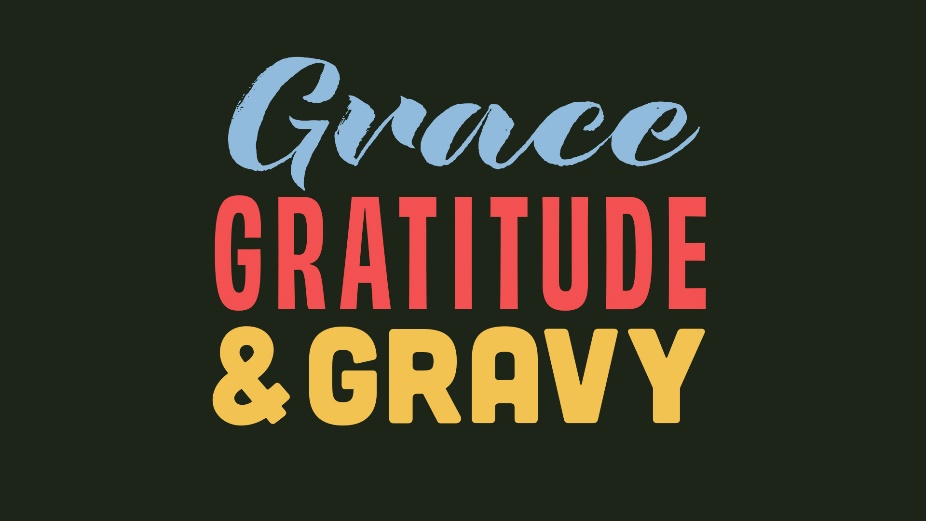 Thanks for the PushbackStudy GuideRead Philippians 1:27-2:4. Looking at this passage, what are the people of the church called to do? How are they to be? Read Philippians 2:5-8.  According to this hymn, what are some characteristics of a Christian?Read Philippians 2:9-11. According to these verses, what are some of the characteristics of Christ Jesus? 